Филиал МКОУ Богородской СОШ Нестиаская ООШ Конспект урока по темеСОЗДАНИЕ ТЕКСТОВЫХ ДОКУМЕНТОВ НА КОМПЬЮТЕРЕ8 класс                                                         Автор: Зеленов Виктор Алексеевич                                 учитель информатики                          Нестиаская ООШ 2013 годЦель урока: Знакомство с текстовым процессором Microsoft Office WordЗадачи: Образовательная:познакомить с основными понятиями и элементами Microsoft Office Word;сформировать умения учащихся редактировать текст.Развивающая:развить познавательный интерес, логическое мышление, внимание, память.Воспитательная:закрепить правила техники безопасности при работе за компьютером;формировать информационную культуру.Тип урока:  изучение и первичное закрепление новых знаний.Формы организации учебной деятельности обучающихся:- фронтальная (при изучении нового материала);- групповая (при изучении нового материала);- индивидуальная (при выполнении практической работы).Формы организации работы учителя:
- организаторская;
- обучающая;
- контролирующая.Перечень средств ИКТ, используемых на уроке:
- ПК учителя;- проектор
- интерактивная доска;
- ПК для учащихся с  ОС Windows XP  и программой для создания текстовых документов (Microsoft Office Word )Ожидаемые результаты:
1) ученик должен знать:
- понятия символ, слово, абзац, строка, предложение, текстовый процессор;
- отличия текстового редактора и процессора;
2) ученик должен уметь:
- соотносить этапы (ввод, редактирование, форматирование) создания текстового документа и возможности тестового процессора по их реализации;- определять инструменты текстового редактора для выполнения базовых операций по созданию текстовых документов;- выделять, перемещать и удалять фрагменты текста;
- осуществлять орфографический контроль в текстовом документе с помощью средств текстового процессора.Методическая и педагогическая эффективность используемых технологий:
На уроке используются информационно-коммуникационные, здоровьесберегающие технологии. Целесообразность использования информационно-коммуникационных технологий на данном уроке определяется тем, что с их помощью наиболее эффективно реализуются такие дидактические принципы как научность, доступность, наглядность, сознательность и активность обучаемых, индивидуальный подход к обучению, сочетание методов, форм и средств обучения, прочность овладения знаниями, умениями и навыками, социализация обучаемого. Информационно-коммуникационные технологии эффективны для оперативного получения достоверной информации при диагностике знаний, умений и навыков учащихся. Здоровьесберегающие образовательные технологии, используемые на данном уроке,  позволяют сохранить здоровье обучающихся. Здоровьесберегающие образовательные технологии на данном уроке — это  совокупность приемов, форм и методов организации обучения школьников без ущерба для их здоровья,  проведение физкультминутки.
Ход урокаСлайд 1Скажи мне и я забуду.Покажи мне и я запомню.Дай мне действовать самомуИ я пойму!Организационный момент.Здравствуйте, ребята. Садитесь.Слайд2Сначала давайте вспомним что такое текстовый документ?Разминка «Перестановка букв»Слайд3А теперь проведём разминкуВам  предложены наборы символов. Необходимо переставить буквы так, чтобы получились слова. Ловмис (символ)Волос (слово)Забац (абзац)Окастр (строка)Длопрениеже (предложение)(ученики по одному выходят к интерактивной доске и рядом со словами пишут  ответ, затем проверяем на слайде)Слайд4Раздать карточки на каждую парту (работа в парах).У каждой группы есть одно из угаданных слов.  Вам необходимо подобрать каждому определению на экране соответствующий термин. Свои варианты запишите напротив нужной цифры. Слайд 5Символ – Наименьшая единица символьной информации.Слайд 6Слово – Набор символов, ограниченный пробелами  или знаками препинания.  Слайд 8Абзац – Группа смежных строк файла, первая из которых может начинаться  с красной строки.Слайд 7Строка – Произвольная  последовательность символов между  левой и правой границами абзаца.Слайд 9Предложение - Это последовательный  набор слов, ограниченный точкой.(ученики записывают ответы на интерактивной доске рядом с выбранным определением)Каким понятием вы бы объединили все эти термины? (текст)А как называется компьютерная программа, предназначенная для работы с текстом? (текстовый процессор  Microsoft Word).3.Изучение нового материалаСлайд 10Сегодня на уроке мы продолжим знакомство с данной программой.Откройте, пожалуйста, тетради и запишите число и тему урока: «Создание текстовых документов на компьютере»Слайд 11Цель урока: Знакомство с текстовым процессором Microsoft Office WordСлайд 12Задачи: Образовательная:познакомиться с основными понятиями и элементами  MS  Word;сформировать умения учащихся редактировать текст.Развивающая:развивать познавательный интерес, логическое мышление, внимание, память.Воспитательная:закрепить правила техники безопасности при работе за компьютером;формировать информационную культуру.Слайд 13Запишите ключевые словаКакие ещё компьютерные программы для работы с текстом вы знаете? (текстовый редактор Блокнот)                                              Слайд 14Чем отличается текстовый редактор от текстового процессора? Давайте посмотрим.  На экране даны фрагменты текстового процессора Microsoft Word и текстового редактора Блокнот.Текстовый редактор – это очень простая программа для работы с текстами. Текстовый процессор – это более мощная программа для работы с текстами. Это видно, если посмотреть на панели инструментов Ребята, что можно делать с текстом? (создавать, редактировать, форматировать) Слайд 15Записать на доске: создание, редактирование, форматирование.Слайд16Сделать вывод, что                                                                      Текстовый процессор – прикладная программа для создания, редактирования, форматирования текстового документа. (Записать в тетрадь)Исходя из определения, мы сегодня продолжим знакомство  с текстовым процессором: рассмотрим правила ввода текста и на основе уже созданного текста, научимся редактировать документ.  Слайд 17Правила хорошего тонаСтрочные буквы, цифры и знаки «-», « = », «.» (точка) набираются
простым нажатием клавиш.Прописные буквы, знаки на цифровых клавишах, а также «_», « + »
и «,» (запятая) набираются при нажатой клавише  Shift.Между словами ставится пробел.Знаки препинания в тексте (кроме тире) ставятся в конце слова, потом пробел. Скобки также присоединяются к словам без пробела.Чтобы начать текст с новой строки, используется клавиша  Enter (ВВОД).Данное приложение выдается каждому ученикуСлайд 18Редактирование текстаПри редактировании (правке) текста его просматривают, чтобы убедиться, что всё правильно, исправляют обнаруженные ошибки и вносят необходимые изменения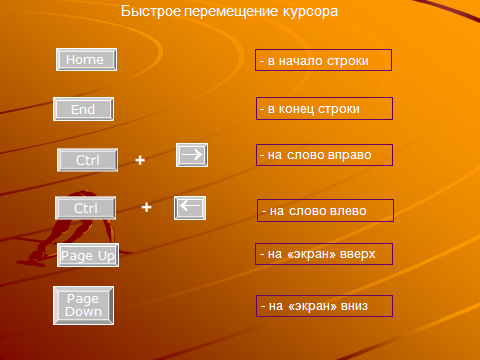 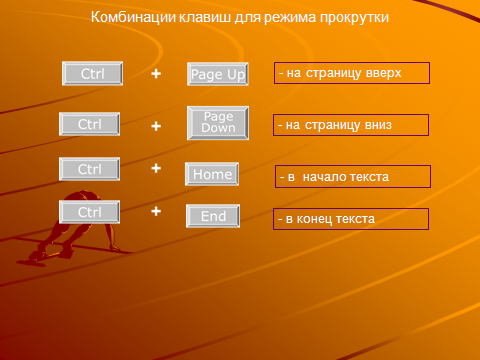 Всё многообразие ошибок, допускаемых при вводе текста, может быть сведено к трём типам: лишний символ, пропущенный символ и ошибочный символСовременные текстовые процессоры снабжены средствами проверки правописания.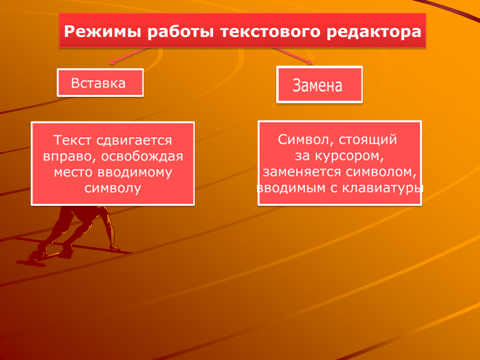 Слайд 19Работа с фрагментами текста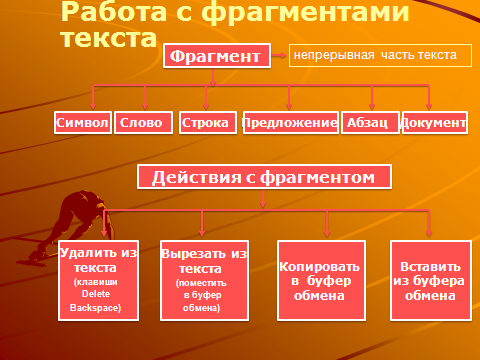 Слайд 21Рассмотрим окно Microsoft Word. Обратите внимание, на обратной стороне вашего листа изображен данный слайд.Окно Microsoft Word состоит из строки заголовка, в которой указывается  заголовок окна и имя редактируемого файла; основного меню, содержащего все основные команды данной программы; панели инструментов с кнопками самых распространенных команд: Стандартная и Форматирования;  вертикальной и горизонтальной линеек для удобного отслеживания размеров документа; строки состояния с указанием номера текущей страницы, количества страниц документа, номера разделов, количества строк на другой странице и другой полезной информации.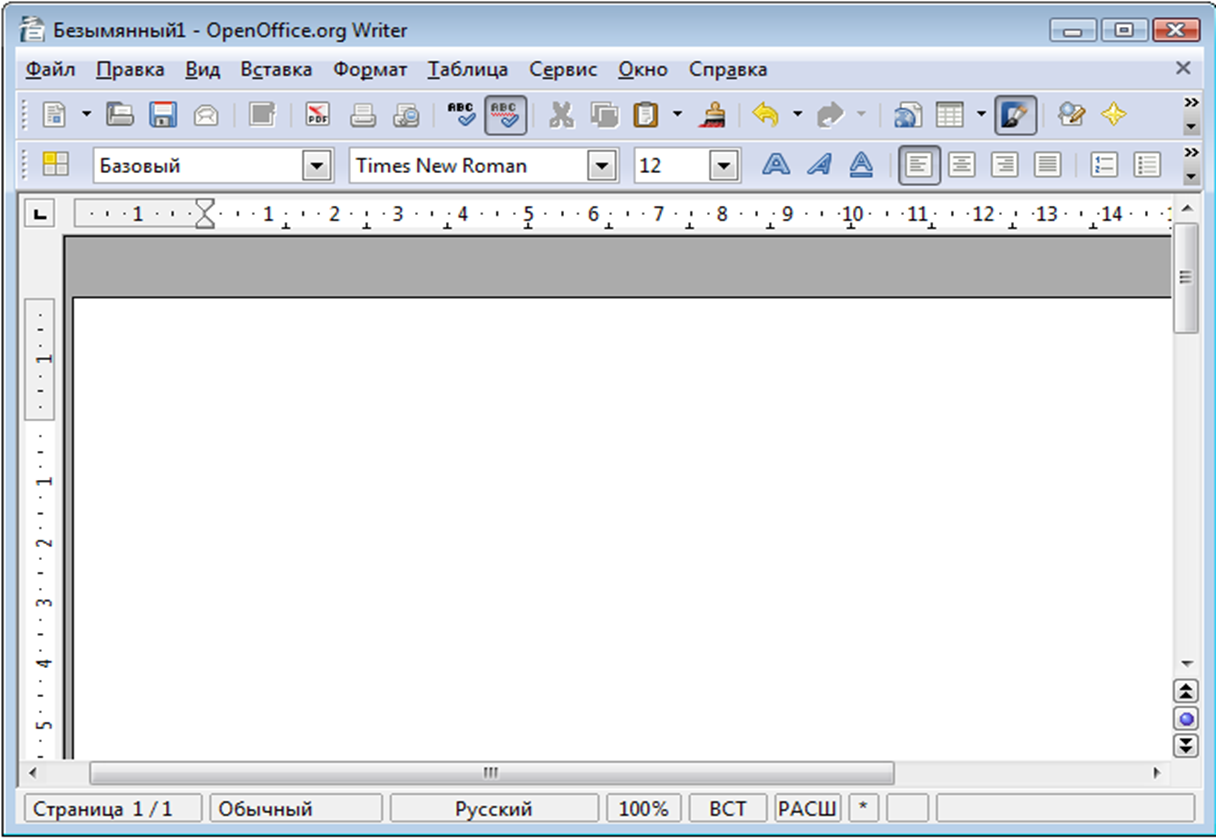 (один ученик отмечает на интерактивной доске  все элементы окна, остальные отмечают в приложении 1)Если какая-либо из панелей инструментов отсутствует на вашем экране, то ее можно восстановить в пунктах меню Вид – Панель инструментов: - Стандартная           -Форматирование… 4.Закрепление материалаСлайд 22Слайд 23Слайд 24Слайд 25Слайд 26Слайд 275.Практическая работаВозвращаемся к одной из задач нашего урока: научиться редактировать текст. Работая с текстом, вы не только будете учиться его редактировать, но и вспомните правила поведения за компьютером.Слайд 28Около каждого компьютера находится подробное описание задания с указанием действий по выполнению практической работы. На выполнение задания отводится 7-8 минут. Вам необходимо открыть на рабочем столе папку Заготовки и открыть файл Ошибка.doc. Обратите внимание на то, что некоторые слова и предложения подчеркнуты красными и зелеными волнистыми линиями. Красная линия говорит о том, что в слове, скорее всего, допущена ошибка или же его нет в компьютерном словаре. Зеленая линия говорит о том, что в предложении неверно расставлены знаки препинания. Ваша задача: самостоятельно устранить выявленные текстовым процессором ошибки и сохранить исправленный документ в данной папке под именем Проверка1.doc. Затем повторно откройте документ Ошибка.doc. Запустите проверку документа с помощью команды Правописание меню Сервис или кнопки правописания панели Стандартная. Внимательно анализируйте информацию, появляющуюся в диалоговом окне Правописания, и с помощью соответствующих командных кнопок вносите изменения или пропускайте помеченные слова. Сохраните исправленный документ под именем Проверка2.doc.Садимся за компьютеры.Ученики, справившийся с заданием раньше остальных, решают кроссворд за партами.6.Подведение итогов.Что нового вы узнали на уроке? (заслушиваются ответы учащихся)Вывод: мы познакомились с текстовым процессором MS  Word;, и научились разными способами редактировать текст.7.РефлексияРебята, на доске вы видите смайлики. Каждый из них имеет свое значение. 1. У меня все получилось, я доволен собой.2. У меня не все получилось, есть к чему стремиться. 3. Я и так все знаю, мне было скучно.8.Домашнее задание:)§ 4.2 (стр. 147-154)РТ № 170, 171, 175, 178 (стр. 72)Выберите подходящий вам смайлик и отметьте его на доске.Спасибо за урок, мне было приятно с вами работать.Набор клавишСимвол Shift+3№Shift+4;Shift+6:Shift+7?Shift+ 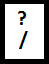 ,.Shift+символПрописная букваCaps LockРежим прописных буквDeleteУдаление символа справа от курсораBackspaseУдаление символа слева от курсораInsertРежим вставки / заменыShift+AltСмена языкаТипы ошибокСпособы устранения ошибокЛишний символУстановить курсор перед лишним символом.Нажать кнопку DeleteПропущенный символУстановить курсор на место вставки символаНажать клавишу с нужным символомНеверный символУстановить курсор перед ошибочным символомНажать клавишу DeleteНажать клавишу с верным символом